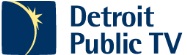 Job PostingMember Service RepresentativeWho we are:Detroit Public TV (DPTV) is Michigan’s largest and most watched television station serving Southeastern Michigan, the most diverse public television audience in the country. DPTV is also the state’s only community-licensed station, meaning it operates independent of any educational, government or other institution. Its funding comes from the community it serves. Each week more than two million people watch our four broadcast channels, and nearly 200,000 people listen to our radio station, WRCJ 90.9 FM for classical days and jazzy nights. In addition, DPTV is building the next generation of public media with our rapidly growing digital presence that has grown to reach more than half a million unique visitors through our website, YouTube channels and social media platforms each month. Our key values: Trust, Service, Achievement, Teamwork, Respect, Creativity and Growth are evident in everything we do from the engaging content we provide, to the way we work with viewers, supporters, board members and employees to the local events we host connecting DPTV with thousands of our fellow community members each year.  Does the idea of building your career alongside a dedicated group of professionals with different backgrounds and experiences excite you? If so, we invite you to join us in our mission to provide public media that helps individuals discover new ideas, make informed decisions, and enjoy enriched lives. DPTV is actively seeking dynamic and diverse team members to join us in the role of Member Services Representative  in What YOU’LL DO: The Member Services Representative is the primary point of contact to most of the organization’s members and is expected to provide exemplary customer service to all members and potential members of Detroit Public Television and WRCJ.  ESSENTIAL FUNCTIONS:Respond promptly to customers’ requests via telephone, mail, voicemails or emails Processes member donations via data entry into our data baseProcess web, phone and telemarketing files via upload process into database Update and maintain the quality control reports on a weekly basisAssists members regarding their thank-you gifts, track items, process returned thank-you gifts and issues replacements Assist customers with decision making processAddress customer concerns, repair relationships as requiredIdentify issues that require escalationCommunicate effectively with teammates and internal departmentsResearch information in customer data baseOther duties as assignedSKILLSImpeccable customer service skills and focusTeam work spiritAble to work and multi-task in a fast-paced environmentExcellent verbal and written communication skillsProblem solving and trouble shooting skillsType 45 words per minuteProficient in Microsoft Office softwareAbility to operate standard office equipment including copiers, fax machines, scanners and printersQUALIFICATIONSHigh school diploma or equivalent2+ years working in a customer service role preferredWHAT YOU’LL GET:As part of the DPTV family, you will enjoy a complete package of benefits, including medical, dental, vision, 403(b) with employer match, HSA/FSA, life insurance, paid vacation days and paid holidays. In addition to the benefits you’d expect, our engaging and welcoming environment is a place where you can:Experience the rewarding feeling of knowing you’re part of an organization committed to the greater good of the communityTake a little time for fun and friendship. It’s not uncommon to catch people doing yoga together at lunch, conversing about their favorite part of a story during a book club meeting or enjoying a walk around the pond on a nice sunny day.Continue to grow and learn through opportunities for personal and professional developmentShare your input, knowing that your ideas are valued and always welcomeBe yourself! We believe your uniqueness makes you an even greater asset to the team.How to Apply:Send resume and cover letter to:HumanResources@dptv.orgHuman Resources
WTVS Detroit Public Television
1 Clover Court
Wixom, MI 48393-2247*No telephone calls or third parties.  Please include the title of the position in the subject line of the email.Posting Date: Detroit Educational Television Foundation, d/b/a Detroit Public Television and WRCJ 90.9 FM, is an equal opportunity employer committed to a culturally diverse workforce. All qualified applicants will receive consideration for employment without regard to race, color, religion, national origin, gender, sexual orientation, gender identity, age, disability status, marital status, military status, or protected veteran status. Employment decisions at Detroit Public Television will be based on merit, qualifications, and abilities.  The specific statements above are not intended to be all inclusive.